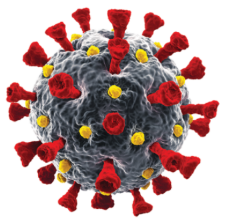 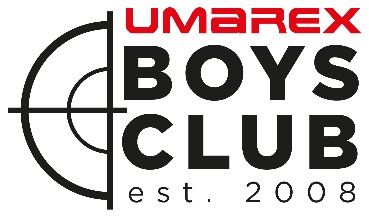 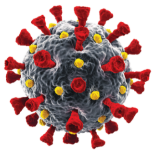 Forum NameForum NameMake of Pistol UsedCalibre6yd OnlyStance TotalForum NameForum NameMake of Rifle UsedCalibre6yd / 10mStanceTotal